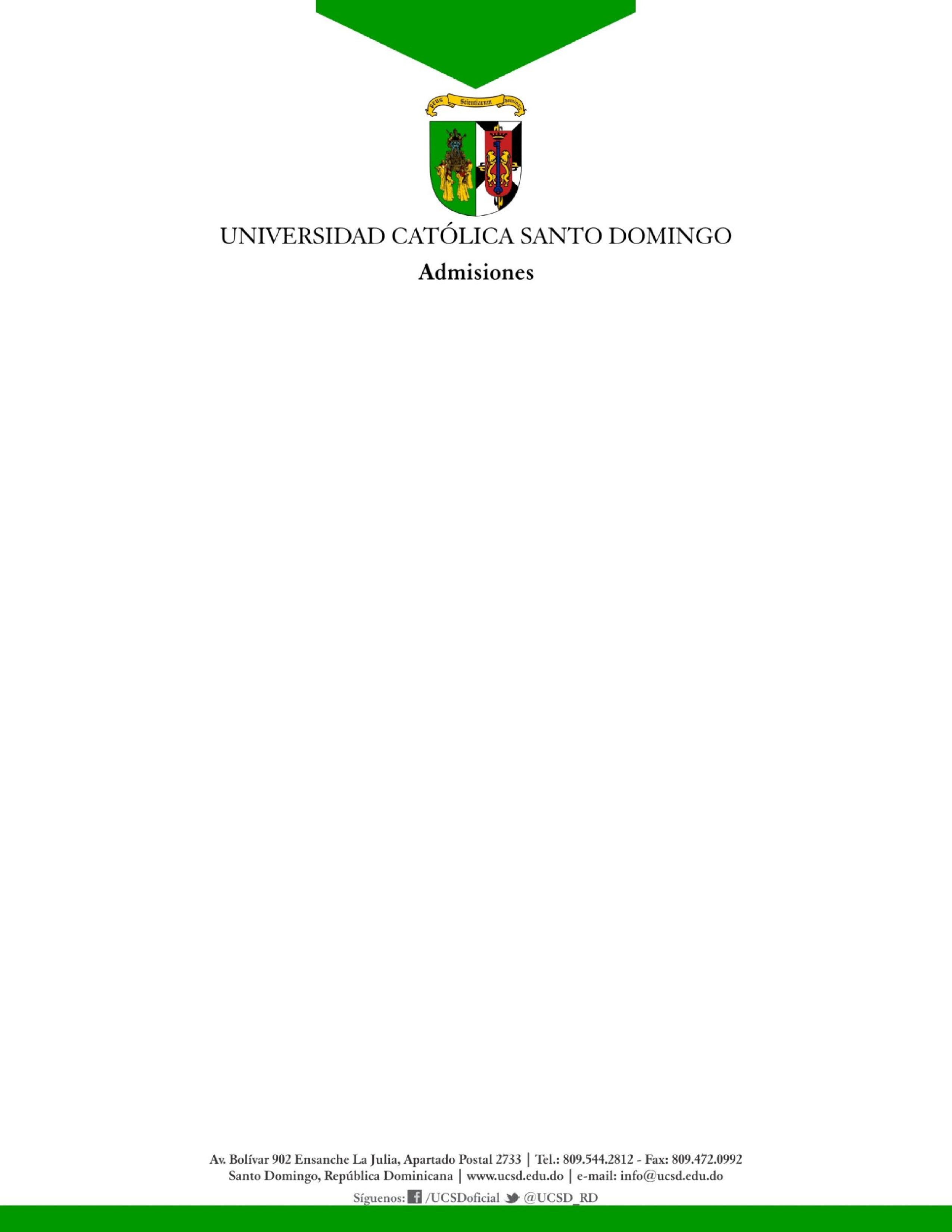 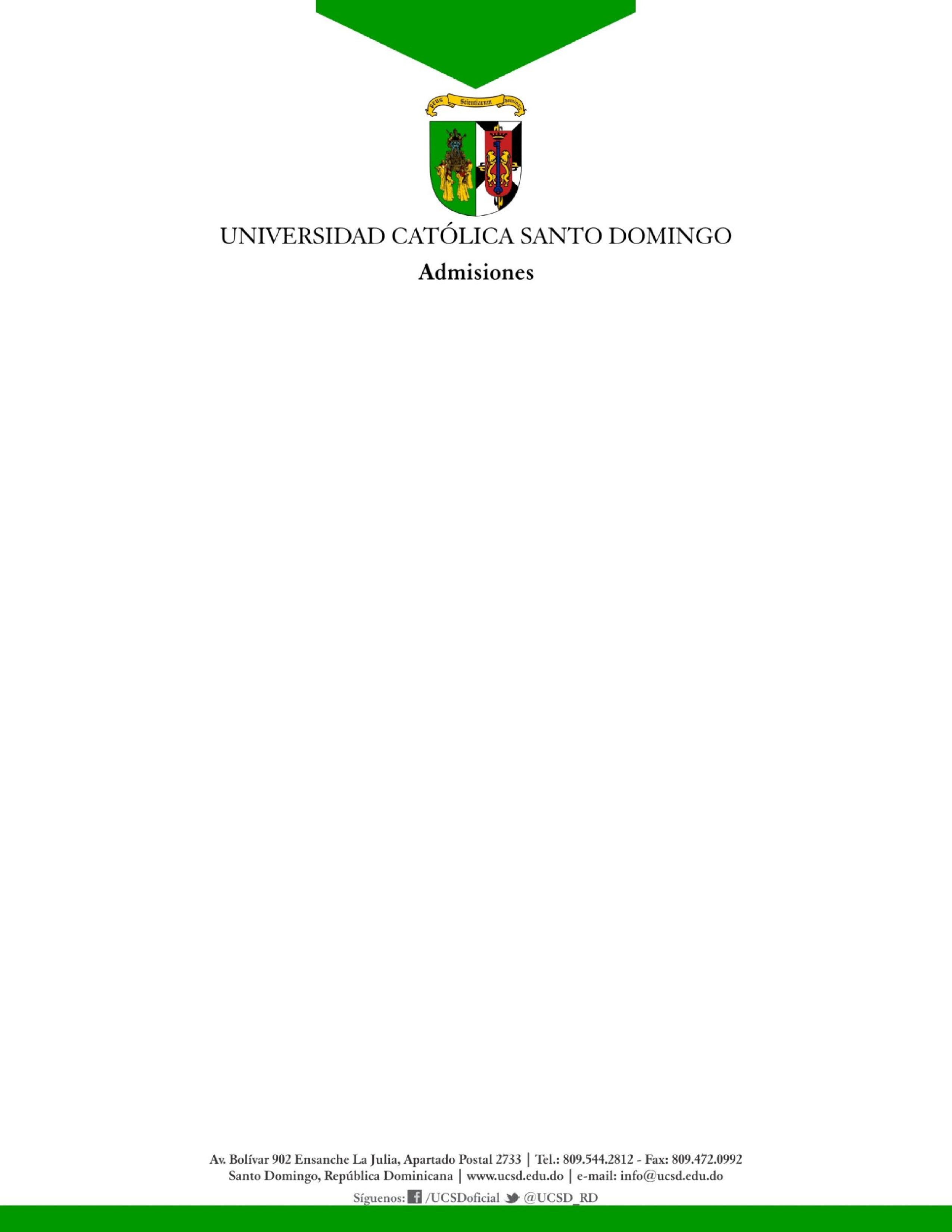 ESTUDIANTES ADMITIDOS PRUEBA POMA PARA EDUCACIÓN FECHA DE EXAMEN: 08 DE MARZO DEL 2019. A V I S O.- POR ESTE MEDIO LES INFORMAMOS A TODOS LOS ESTUDIANTES QUE APROBARON LA PRUEBA DE  ORIENTACIÓN Y MEDICIÓN ACADÉMICA (POMA) PARA CURSAR LA CARRERA DE EDUCACIÓN CON EL PROGRAMA DE BECAS DEL MINISTERIO DE EDUCACIÓN SUPERIOR (MESCYT), QUE DEBERÁN TOMAR LA PRUEBA DE APTITUD ACADÉMICA(PAA). FAVOR COMUNICARSE CON EL DEPARTAMENTO DE ADMISIONES, A FIN DE CONOCER LA FECHA PAUTADA PARA LA APLICACIÓN DE DICHA PRUEBA. ES IMPORTANTE QUE ACCEDAN AL LINK QUE LE DAMOS A CONTINUACIÓN, A FIN DE QUE PUEDAN EJERCITARSE PARA TOMAR LA REFERIDA PRUEBA. HTTP://LATAM.COLLEGEBOARD.ORG/SLIDES/SLIDE/11/DOWNLOAD. DE IGUAL MANERA, FAVOR LEER LAS ESPECIFICACIONES DE LUGAR PARA TOMAR LA PRUEBA. NO. NOMBRES APELLIDOS CARRERA 1. JUAN YSIDRORENVILL MEJÍAEDUCACIÓN INICIAL2. SARAH NELISPAULINO RAMOSEDUCACIÓN INICIAL 3. ESTEFANI MILAGROSCASTILLO DE LA CRUZ EDUCACIÓN INICIAL4. JUAN DANIELFAMILIA GARABITOEDUCACIÓN INICIAL 5. NICOLE MARIEGONZÁLEZ DÍAZEDUCACIÓN INICIAL 6. RANDY JOSESÁNCHEZ MOTAEDUCACIÓN INICIAL 